Startgemeinschaft 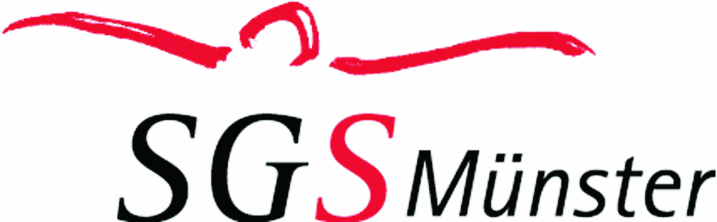 Schwimmen Münster e.V.Meldebogen - Stadtmeisterschaften in Münster am 01.09.2019Bitte für jeden Teilnehmer ein eigenes Formular verwenden!Name, Vorname: 										Geburtsjahr: 						Geschlecht: 				Vereinszugehörigkeit/Schule: 								Einwilligung in die DatenverarbeitungIm Rahmen der Stadtmeisterschaften werden personenbezogene Daten, wie der Name, der Vorname, das Geburtsjahr, die Vereins- oder Schulzugehörigkeit von der Startgemeinschaft Schwimmen Münster e.V. („SGS Münster“, gesetzlich gem. § 26 BGB vertreten durch den Vorstand, c/o. Volker Hopfinger, Donders-Ring 27, 48151 Münster, vorsitzender@sgsmuenster.net) erhoben und verarbeitet. Diese Daten werden zur Organisation am Wettkampftag und zur Wertung des Wettkampfes verwendet. Dazu gehört auch die Veröffentlichung des Meldeergebnisses und des Protokolls durch Aushang in der Wettkampfstätte sowie online unter www.sgsmuenster.net. Mit der Meldung willigen wir ein, dass die SGS Münster die o. g. Daten erheben und in der beschriebenen Weise verarbeiten darf. Uns ist bekannt, dass die Einwilligung in die Veröffentlichung freiwillig erfolgt und jederzeit durch uns ganz oder teilweise mit Wirkung für die Zukunft widerrufen werden kann. Die Rechtmäßigkeit der Verarbeitung in der Zeit vor dem Widerruf wird durch diesen nicht rückwirkend beseitigt.Ort, Datum: 											Unterschrift des Teilnehmers:									Vor- und Nachname der gesetzlichen Vertreter: 							Unterschrift(en) der gesetzlichen Vertreter: 								